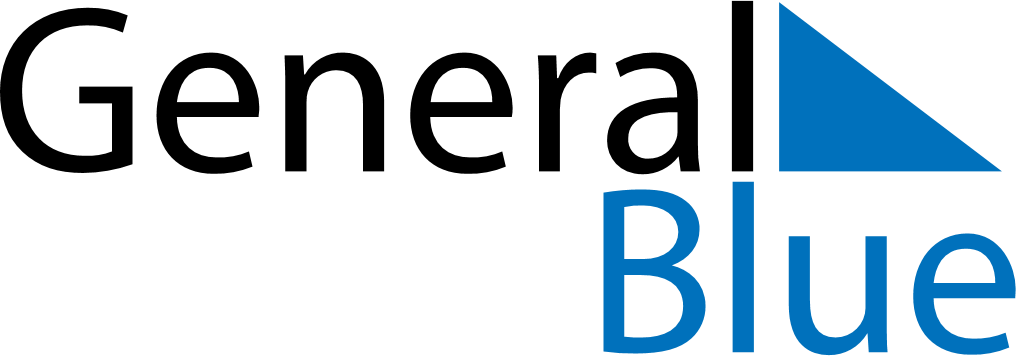 June 2024June 2024June 2024June 2024June 2024June 2024June 2024Badarganj, Rangpur Division, BangladeshBadarganj, Rangpur Division, BangladeshBadarganj, Rangpur Division, BangladeshBadarganj, Rangpur Division, BangladeshBadarganj, Rangpur Division, BangladeshBadarganj, Rangpur Division, BangladeshBadarganj, Rangpur Division, BangladeshSundayMondayMondayTuesdayWednesdayThursdayFridaySaturday1Sunrise: 5:12 AMSunset: 6:50 PMDaylight: 13 hours and 38 minutes.23345678Sunrise: 5:12 AMSunset: 6:51 PMDaylight: 13 hours and 38 minutes.Sunrise: 5:12 AMSunset: 6:51 PMDaylight: 13 hours and 39 minutes.Sunrise: 5:12 AMSunset: 6:51 PMDaylight: 13 hours and 39 minutes.Sunrise: 5:12 AMSunset: 6:52 PMDaylight: 13 hours and 39 minutes.Sunrise: 5:12 AMSunset: 6:52 PMDaylight: 13 hours and 40 minutes.Sunrise: 5:12 AMSunset: 6:52 PMDaylight: 13 hours and 40 minutes.Sunrise: 5:11 AMSunset: 6:53 PMDaylight: 13 hours and 41 minutes.Sunrise: 5:11 AMSunset: 6:53 PMDaylight: 13 hours and 41 minutes.910101112131415Sunrise: 5:11 AMSunset: 6:54 PMDaylight: 13 hours and 42 minutes.Sunrise: 5:11 AMSunset: 6:54 PMDaylight: 13 hours and 42 minutes.Sunrise: 5:11 AMSunset: 6:54 PMDaylight: 13 hours and 42 minutes.Sunrise: 5:12 AMSunset: 6:54 PMDaylight: 13 hours and 42 minutes.Sunrise: 5:12 AMSunset: 6:55 PMDaylight: 13 hours and 43 minutes.Sunrise: 5:12 AMSunset: 6:55 PMDaylight: 13 hours and 43 minutes.Sunrise: 5:12 AMSunset: 6:55 PMDaylight: 13 hours and 43 minutes.Sunrise: 5:12 AMSunset: 6:56 PMDaylight: 13 hours and 43 minutes.1617171819202122Sunrise: 5:12 AMSunset: 6:56 PMDaylight: 13 hours and 44 minutes.Sunrise: 5:12 AMSunset: 6:56 PMDaylight: 13 hours and 44 minutes.Sunrise: 5:12 AMSunset: 6:56 PMDaylight: 13 hours and 44 minutes.Sunrise: 5:12 AMSunset: 6:57 PMDaylight: 13 hours and 44 minutes.Sunrise: 5:12 AMSunset: 6:57 PMDaylight: 13 hours and 44 minutes.Sunrise: 5:13 AMSunset: 6:57 PMDaylight: 13 hours and 44 minutes.Sunrise: 5:13 AMSunset: 6:57 PMDaylight: 13 hours and 44 minutes.Sunrise: 5:13 AMSunset: 6:58 PMDaylight: 13 hours and 44 minutes.2324242526272829Sunrise: 5:13 AMSunset: 6:58 PMDaylight: 13 hours and 44 minutes.Sunrise: 5:14 AMSunset: 6:58 PMDaylight: 13 hours and 44 minutes.Sunrise: 5:14 AMSunset: 6:58 PMDaylight: 13 hours and 44 minutes.Sunrise: 5:14 AMSunset: 6:58 PMDaylight: 13 hours and 44 minutes.Sunrise: 5:14 AMSunset: 6:58 PMDaylight: 13 hours and 44 minutes.Sunrise: 5:14 AMSunset: 6:58 PMDaylight: 13 hours and 43 minutes.Sunrise: 5:15 AMSunset: 6:58 PMDaylight: 13 hours and 43 minutes.Sunrise: 5:15 AMSunset: 6:58 PMDaylight: 13 hours and 43 minutes.30Sunrise: 5:15 AMSunset: 6:59 PMDaylight: 13 hours and 43 minutes.